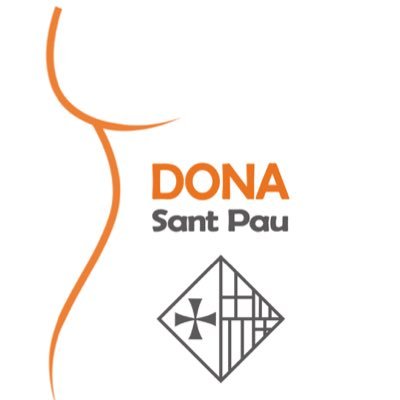 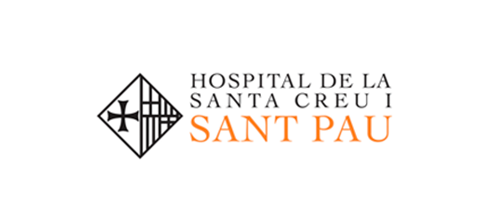 INDUCCIÓ DEL PART AMB DOBLE BALÓ CERVICAL A DOMICILIRECOMANACIONS :El baló s’ha de mantenir durant aproximadament 6 hores. Posteriorment a la col·locació es comprova el benestar tant matern com fetal i després podreu marxar a casa. Es pot menjar i beure. Recomanem fer àpats lleugers. Et pots mantenir en moviment, fer-ho afavorirà l’inici de part.Si comences a tenir contraccions pots fer servir una pilota o escalfor local per alleujar les molèsties. Pots prendre paracetamol de 1g si precisa.   Intenta descansar tot el que puguis. Si en algun moment expulses el baló o es produeix el trencament espontani de la bossa amniòtica no et preocupis. Ho pots comunicar telefònicament al personal de sala de parts, que us donaran les indicacions a seguir. Durant les hores d’alta domiciliària us podeu posar en contacte amb la sala de parts si teniu qualsevol dubte.A les 17:00h pots tallar amb unes tisores la sonda. Pots fer-ho a la dutxa o posar un cubell a sota, perquè caurà el sèrum que havia al baló. Un cop s’hagi buidat, pots estirar per treure-ho i llançar-ho a les escombraries (rebuig). Pots dutxar-te. Cap a les 18:00h hauries de ser-hi a l’hospital.  